CURRICULUM VITAEFamily name:	RovshanFirst names:	AbbasovNationality:	AzerbaijanMaleEducation: Postdoctoral certificate: University of California Davis (2010-2012)Professional trainee in IWRM: Water Research Institute, Michigan State University (2006-2007)Professional trainee in Like basin Management (2008); International Lake Committee, JapanPHD in Geography: Baku State University (2002)MS in Geography: Baku State University (1995)Employment records:Education:Fellowships:Membership in professional bodies: Previous and current professional experience:Selected Publications:Abbasov, R.K., de Blois, C.L.C. Nature-based management scenarios for the Khojasan Lake. Sustain. Water Resour. Manag. 7, 86 (2021). https://doi.org/10.1007/s40899-021-00569-xScandizzo P, Abbasov R (2021) Do people appreciate economic value of water in Baku city of Azerbaijan? In: Dhyani S., Basu M., Santhanam H., Dasgupta R (eds) Blue-Green Infrastructure across Asian Countries - Improving Urban Resilience and Sustainability. Springer, Singapore. (IN PRESS)Abbasov, R., Cervantes de Blois, C.L., Sharov, P. et al. Toxic Site Identification Program in Azerbaijan. Environmental Management 64, 794–808 (2019). https://doi.org/10.1007/s00267-019-01215-1 Sharov, P., Abbasov, R. & Temnikova, A. Remediation of soil contaminated with persistent organic pollutants in Sumgait, Azerbaijan. Environ Monit Assess 191, 464 (2019). https://doi.org/10.1007/s10661-019-7560-7 Rovshan Abbasov, Alena Temnikova, Petr Sharov, Julia Sinitsky 2018 Toxic Site Identification Program in Azerbaijan UNIDO report. https://www.pureearth.org/wp-content/uploads/2018/12/Azerbaijan-TSIP-Report-UNIDO.pdf Abbasov R.  2018 Community based Disaster Risk Management. Springer Publicaitons. http://www.springer.com/gp/book/9783319696522  Abbasov R. Socio-Economic Problems of Flood management in Azerbaijan 2016 UNDER REVIEW: Submitted to ICE Water Management Journal Scandizzo P., Abbasov R. 2016  The Value of Water in the Greater Baku Area, Azerbaijan: An Integrated Water Management Study https://www.amazon.com/Value-Water-Greater-Baku-Azerbaijan/dp/3659610046 TEEB scoping study for forestry sector of Azerbaijan. WWF study. Available at http://www.enpi-fleg.org/docs/teeb-scoping-study-for-forestry-sector-of-azerbaijan/ Ercan Ali, Abbasov R.K. (2013) Long-Range Dependence and Sea Level Forecasting. DOI 10.1007/978-3-319-01505-7 Springer International Publishing  http://www.buchhandel.de/detailansicht.aspx?isbn=9783319015040 Abbasov R.K, Smakhtin V.U. (2011) Indexing Environmental Vulnerability of Mountain Streams of Azerbaijan. Mountain Research and Development 32(1):73-82. 2012 doi: http://dx.doi.org/10.1659/MRD-JOURNAL-D-11-00012.http://www.bioone.org/doi/full/10.1659/MRD-JOURNAL-D-11-00012.1 Abbasov Rovshan Assessment of Ecological Flow for Mountain Rivers of the Kura Basin (2011) Survival and Sustainability Environmental Earth Sciences 2011 Part 8, 1369-1379 DOI: 10.1007/978-3-540-95991-5_129 http://www.springerlink.com/content/n17401242364661g/ Abbasov R.K. & Smakhtin V.U. (2009) Introducing environmental treshholdls into water withdrawal management of mountain streams in the Kura basin, Azerbaijan. Hydrological Sciences Journal, 54 :6  1068 – 1078  DOI: 10.1623/hysj.54.6.1068  http://www.tandfonline.com/doi/abs/10.1623/hysj.54.6.1068 Abbasov R.K. & Mahmudov R.N. (2009) Analysis of non climatic origins of floods in the downstream part of the Kura river, Azerbaijan. Natural Hazards 2009, 50, 235-248 DOI 10.1007/s11069-008-9335-2http://www.springerlink.com/content/a6646l88836q5778/Abbasov R.K. (2007) Assessment of the environmental flow for the mountain rivers of the Kura basin. Conference paper, American Institute of Hydrology, Reno, Nevada, USA Abbasov R.K. & Kondratyev A.N. (2006) Morphological origins of floods (case study on the Kura River).  Trans Geomorphol Comm Russ Acad Sci 2006, 29, 245-253 (in Russian)Mahmudov R.N., Abbasov R.K., Fanelli R.M. (2007) Analyses of natural and human made factors contributing to flooding in the mouth part of the Kura. Conference paper Proceedings of the international symposium “Natural Cataclysms and global problems of the modern civilization”. Baku-Innsbrusk, 2007. pp.-347-353Mamedov M.A., Abbasov R.K. Hydroecological safety of the trans-boundary rivers of Azerbaijan. The Proceedings of the International Conference “Ecological security of Southern Caucasus”. Tbilisi, 2004, p.27-33 October 27, 2021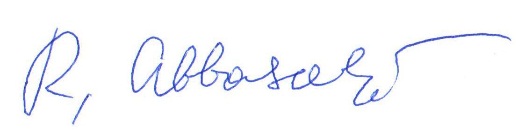 YearsOrganizationPositionDuties2013Khazar UniversityAssociate Professor, Head of the Geography, and Environmental Sciences Department Delivering of courses: Environmental Science, Environmental Management, Environmental Economics, Integrated Water ManagementResearch: Toxic Pollution, Participatory Land Use Management, Environmental and Development Economics2010-2011University of California, Davis; USAVisiting ScholarResearch and teaching2009International Lake Environmental Committee, JapanVisiting ScholarCaspian Sea: Environmental profile preparation; Environmental pollution of lakes2007-2008Khazar UniversityAssociate Professor, Head of the Environmental Research Center (Part time)Delivering of courses: Environmental Science, Environmental ManagementResearch: Toxic Pollution, Environmental management2006-2007Michigan State University, USAVisiting ScholarIndexing Environmental Vulnerability of lakes and streamsInstitution[ Date from - Date to]YearsDegree(s) or Diploma(s) obtained:Council for Economic Education January 2005-July 2006International Economics course certificate University of California, Davis 2010-2011Postdoctoral fellowMichigan State University September 2006-December, 2007Visiting scholarUniversity of Kyoto, Japan January 2008-August, 2008Visiting scholarSchool of Geography, Baku State University September 1994-September 1996MSc. In Water managementSchool of Geography, Baku State University (1990-1994)August 1990-August 1994B.Sc. in HydrologyInstitution, DateCertificateFulbright Scholar Fellowship. University of California, Davis, USA 2010-2011Certificatehttp://www.cies.org/grantee/rovshan-abbasov DAAD ( German Academic Exchange Servic) fellow Certificate International Lake Environmental Committee, Japan, 2008http://www.ilec.or.jp/en/wp/wp-content/uploads/2013/02/nl58e4.pdf Junior Faculty Development Program, Michigan State University, USA 2006-2007Certificate http://www.jfdp.org/forum/viewProfile.php?user_id=301 Professional membershipsInstitutionDate awardedOrganizational MemberMountain Partnership2009MemberInternational Mountain Society2007Board memberUS Educated Azerbaijani Alumni Association2012MemberWater Integrity Network2011Organizational MemberGlobal Water Partnership2010MemberMember of the Commission for Hydrology, World meteorological Organization2009Organizational MemberMountain Partnership2008MemberInternational Association of Hydrological Sciences2008MemberAmerican Institute of Hydrology2007MemberInternational Lake Environmental Committee2007YearsCountryOrganizationPositionProject 2020-presentAzerbaijan, GeorgiaCENN, USAIDLead Project OfficerSynergies and Digital Transformation of SMEs for Smart Economic Growth in the CaucasusJul 2020 – May 20212020-to presentAzerbaijanUNDP, AzerbaijanTeam LeaderClima East: Developing guidelines on mainstreaming climate change concept into the agriculture policy2021-presentAzerbaijanUNDP, AzerbaijanLead expertNational Adaptation Plan (NAP) Support Project for adaptation planning and implementation in Azerbaijan2020-presentEastern EuropeIPBESTeam LeaderSupporting Decision Making and Building Capacity to Support IPBES Through National Ecosystem Assessments2021Azerbaijan, TurkeyFAOLead National ExpertImproved Water Governance: Towards Sustainable Agricultural Development TCP/AZE/3801 projectApr 2021 – Present2021AzerbaijanState Agency on TourismConsultant“Natural Heritage of Khinalig village, Azerbaijan’. Developing nomination file for UNESCO2020AzerbaijanState Agency on TourismConsultantAssessment of Social and Environmental Values of the green Areas of Yukhari Bash State Reserve as part of the Outstanding Universal Values2020AzerbaijanWWFConsultantAssessment of recreational potential of the Shahdag National Park, Azerbaijan2019AzerbaijanGIZ AzerbaijanConsultant/AutorDeveloping Handbook on Integrated Land Use Management in mountain regions of Azerbaijan2019AzerbaijanMinistry of Ecology and Natural ResourcesExpert- Reviwer Review of EIA document of BP Azerbaijan on development of new oil fields in Azeri-Girag_Gunashli oil fields2019AzerbaijanMinistry of Ecology and Natural ResourcesExpert- Reviewer Review of EIA document of SOCAR on development of new Chemical Factory in Caradagh district of Azerbaijan2018InternationalGIZ AzerbaijanConsultantDeveloping scripts on movies related to Ecosystem Services of Mountain regions/Forests, Grasllands2018AzerbaijanUNICEFConsultantClimate, Landscape and Energy Analysis for Children. 2017-2018TurkmenistanUNICEFConsultantIntroducing Climate Change, Environment and Energy topics into the National Curriculum of Turkmenistan2017AzerbaijanWorldbankinvestigatorWater balance of the Khojasan lake2017AzerbaijanGIR KoreaAssessing mitigation potential in the transport sector og the Baku, Azerbaijan2017AzerbaijanWorldbankConsultantReview of POPs pollution in Azerbaijan2013 2017AzerbaijanUNDPConsultantIntegrating Environmental Risks into Water and Flood Management by Vulnerable Mountainous Communities in the Greater Caucasus Region2017AzerbaijanUNDPConsultantDesigning PES schemes for water and forest ecosystems in upstream regions of the Greater Caucasus2016-2017AzerbaijanUNDPConsultantAssessment of WTP for existence and option values un upper Mountain regions2017AzerbaijanUNDPConsultantDesigning PES schemes for water and forest ecosystems in upstream regions of the Greater Caucasus2011-2013Azerbaijan, GeorgiaOXFAM GBDRR expertSupporting Community and Gender Resilience to cope with flood risk reduction in Azerbaijan. 2016-2017AzerbaijanWorldbankConsultantAbsheron lakes’ cleanup project. Socio-Economic Improvements2014-2017AzerbaijanUNICEFConsultantCommunity based Disaster Risk Managementhttp://www.springer.com/gp/book/9783319696522 2014-2015Azerbaijan/GermanyGIZConsultantCommunity based erosion management in mountainous regions of the South Caucasus2015-2017AzerbaijanUNICEFConsultantMainstreaming DRR in to economic development DIPECHO-funded Disaster Risk Reduction project2016TajikistanUNICEFConsultantGender sensitive Climate Change mitigation in Water management 2014-2016AzerbaijanWBConsultantAssessment of Ecosystem Services of Absheron lakes in Greater Baku Area2014AzerbaijanWWFNational ConsultantConducting a TEEB Scoping Study for the Forest areas of Azerbaijan http://www.enpi-fleg.org/docs/teeb-scoping-study-for-forestry-sector-of-azerbaijan/ 2013-2014AzerbaijanWWFNational ConsultantDesk Study on Ecosystem Services provided by Freshwater Networks in the Kura-Aras River Basin (and the Black Sea Catchment Basin 2013-2014AzerbaijanEcoconsulting, GermanyConsultaintAction Plan on Integrated landscape management in Ismailli Districts2011-to presentAzerbaijan/USAGlobal Alliance on Health and Pollution, USANational coordinatorToxic Site identification program/ Identification of toxic sites in Azerbaijan. Creation of database for toxic site pollutants. Available at:http://www.dbisa.org/isa/az/ Januray 2014-march 2015AzerbaijanFAO/Pure Earth CoordinatorCreation database for toxic sites in Azerbaijan. Available at: http://emtkrea.org/REA2/  Januray 2015-April, 2015AzerbaijanPure Earth, USA/Azerchemical Union of SOCAR, AzerbaijanCoordinatorSumgait remediation Project in polluted beach close to the townhttp://www.blacksmithinstitute.org/blog/a-toxic-beach-in-azerbaijan-gets-cleaned-up-solar-baths-become-safer/ 2012-2014AzerbaijanPure Earth, USACoordinatorNational Toxic Action Plan for government organizations of Azerbaijan. 2009-2010AzerbaijanOXFAM GBDRR expertParticipatory multi-hazard disaster risk reduction in Azerbaijan and Georgia. August 15, 2011-March 15, 2012 Baku, AzerbaijanWorldbankWater Management consultantIntegrated Water Management Study for the Greater Baku Area, Azerbaijan: Economic Assessmenthttps://www.amazon.com/Value-Water-Greater-Baku-Azerbaijan/dp/3659610046/ref=sr_1_1?ie=UTF8&qid=1517466468&sr=8-1&keywords=scandizzo+abbasov April 1, 2012 – May, 15 2012Rome, ItalyUniversity of Rome, Tor Vergata campusVisiting professor for MESCI programProfessor of Integrated Water Resources Management course in a MESCI program. http://www.ceistorvergata.it/master/mesci/sarea.asp?sa=30 August 2010-August 2011USAUniversity of CaliforniaVisiting scholarLong-Memory ARFIMA Modeling of Caspian Sea level fluctuations and prediction of changes over the next 50 years. http://www.buchhandel.de/detailansicht.aspx?isbn=9783319015040 May, 2010-August, 2011GermanyFreie University, BerlinVisiting scholarIndexing the Environmental Vulnerability of Mountain Streams in Azerbaijan. http://www.bioone.org/doi/full/10.1659/MRD-JOURNAL-D-11-00012.1 February, 2009-June, 2010Hungary- AzerbaijanCentral European UniversityVisiting scholarEnvironmental Security and Resource Management in the Caspian Region. 2008JapanInternational Lake Environmental Committee, JapanVisiting ScholarAnalysis of non-climatic origins of floods in the downstream part of the Kura River, Azerbaijan. 2007-2008KazakhstanAmerican CouncilsProject CoordinatorCaspian Sea Curricula development. 2008-2009AzerbaijanGreen Way Environmental UnionProject CoordinatorIncreasing public control over water and air quality in the cities of Baku and Sumgait. 2006-2007USAInstitute of Water Research, Michigan State University, USAVisiting ScholarIndexing environmental vulnerability of small streams. Developing environmental flow recommendations for small streams in the Kura-Araks basin2001-2003Azerbaijan, Turkmenistan, KazakhstanIREX, USAConsultantIntegrated curriculum development on gender and children issues related to Climate Changes, Disaster Risk Reduction